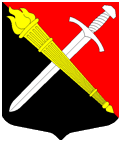                                                  СОВЕТ ДЕПУТАТОВ                                  муниципальное образование Тельмановское сельское поселение Тосненского района Ленинградской областиПРОЕКТ                        РЕШЕНИЕ №   217          ПРОЕКТ         Принято советом депутатов « ___ » сентября 2021 годаОб установлении земельного налога на территории муниципального образования Тельмановское сельское поселение Тосненского района Ленинградской области земельный налогВ соответствии с главой 31 Налогового кодекса Российской Федерации, Федеральным законом от 06.10.2003г.  № 131 – ФЗ «Об общих принципах организации местного самоуправления в Российской Федерации», Уставом муниципального образования Тельмановское сельское поселение Тосненского района Ленинградской области, совет депутатов муниципального образования Тельмановское сельское поселение Тосненского района Ленинградской областиРЕШИЛ:1. Установить на территории муниципального образования Тельмановское сельское поселение Тосненского района Ленинградской области земельный налог в соответствии с главой 31 Налогового кодекса Российской Федерации.2.  Установить налоговые ставки в следующих размерах:2.1. 0,3 процента в отношении земельных участков:- отнесенных к землям сельскохозяйственного назначения или к землям в составе зон сельскохозяйственного использования в населенных пунктах и используемых для сельскохозяйственного производства; - занятых жилищным фондом и объектами инженерной инфраструктуры жилищно-коммунального комплекса (за исключением доли в праве на земельный участок, приходящейся на объект, не относящийся к жилищному фонду и к объектам инженерной инфраструктуры жилищно-коммунального комплекса) или приобретенных (предоставленных) для жилищного строительства (за исключением земельных участков, приобретенных (предоставленных) для индивидуального жилищного строительства, используемых в предпринимательской деятельности); - не используемых в предпринимательской деятельности, приобретенных (предоставленных) для ведения личного подсобного хозяйства, садоводства или огородничества, а также земельных участков общего назначения, предусмотренных Федеральным законом от 29 июля 2017 года N 217-ФЗ "О ведении гражданами садоводства и огородничества для собственных нужд и о внесении изменений в отдельные законодательные акты Российской Федерации"; - ограниченных в обороте в соответствии с законодательством Российской Федерации, предоставленных для обеспечения обороны, безопасности и таможенных нужд. 2.2. 1.5 процента в отношении прочих земельных участков.3. Установить следующий порядок и сроки уплаты земельного налога в отношении налогоплательщиков-организаций:3.1. Налогоплательщики-организации уплачивают авансовые платежи по земельному налогу не позднее 15 апреля, не позднее 15 июля, не позднее 15 октября текущего налогового периода.Налогоплательщики-организации уплачивают сумму земельного налога не позднее 15 февраля года, следующего за истекшим налоговым периодом.         4. Физические лица уплачивают земельный налог в сроки, установленные частью 1 статьи 397 Налогового кодекса Российской Федерации.5. В соответствии с частью 2 статьи 387 Налогового кодекса Российской Федерации установить налоговые льготы в виде освобождения от уплаты земельного налога в размере 100% следующим категориям налогоплательщиков:- органы местного самоуправления муниципального образования Тельмановское сельское поселение Тосненского района Ленинградской области, в отношении земельных участков, предоставляемых для обеспечения их деятельности.- Ветераны и инвалиды Великой Отечественной войны, лица награжденные знаком «Жителю блокадного Ленинграда», труженики тыла, бывшие несовершеннолетние узники концлагерей, гетто и других мест принудительного содержания, созданных фашистами и их союзниками в период Второй мировой войны, вдовы (вдовцы) военнослужащих, погибших в период Великой Отечественной войны, вдовы (вдовцы) умерших инвалидов Великой Отечественной войны и участников Великой Отечественной войны, имеющие на праве постоянного (бессрочного) пользования, праве пожизненного наследуемого владения и в собственности земельные участки, выделенные для ведения личного подсобного хозяйства и для индивидуального жилищного строительства на территории муниципального образования Тельмановское сельское поселение Тосненского района Ленинградской области;- граждане, достигшие возраста 60 лет для женщин и 65 лет для мужчин и старше, являющиеся одинокими пенсионерами, и одиноко проживающие супруги того же возраста, постоянно проживающие и зарегистрированные в частном секторе на территории муниципального образования Тельмановское сельское поселение Тосненского района Ленинградской области, имеющие доход ниже прожиточного минимума, установленного Правительством Ленинградской области.                          6. Налогоплательщики – организации, имеющие право на налоговые льготы должны предоставить в налоговый орган по Тосненскому району свидетельство о государственной регистрации права на земельный участок и налоговую декларацию, в срок до 1 февраля текущего года либо в течение 30 (тридцати) дней с момента возникновения права на льготу. Физические лица, имеющие право на налоговые льготы, предоставляют документы, подтверждающие такое право (паспорт, пенсионное удостоверение, правоустанавливающие документы на земельный участок или выписку из похозяйственной книги, справку о регистрации ф.9, справку о доходах за 3 месяца, предшествующие обращению – сведения о пенсии, зарплате, доплатах, единовременных выплатах, справку о совместном проживании, предоставленную администрацией муниципального образования Тельмановское сельское поселение Тосненского района Ленинградской области), в налоговый орган по Тосненскому району в срок до 1 февраля года, следующего за истекшим налоговым периодом, либо с момента возникновения права на льготу либо уменьшение налогооблагаемой базы.7. Признать утратившими силу решения совета депутатов муниципального образования Тельмановское сельское поселение Тосненского района Ленинградской области:- от 07.07.2011 № 186 «Об установлении земельного налога на территории МО Тельмановское сельское поселение Тосненского района Ленинградской области»;- от 20.11.2021 № 12 «О внесении изменений в решение Совета депутатов от 07.07.2011 № 186 «Об установлении земельного налога на территории МО Тельмановское сельское поселение Тосненского района Ленинградской области»;- от 30.10.2013 г. № 76 «О внесении изменений в решение Совета депутатов от 07.07.2011 № 186 «Об установлении земельного налога на территории МО Тельмановское сельское поселение Тосненского района Ленинградской области»;- от 12.11.2014 г. № 124 «О внесении изменений в решение Совета депутатов от 07.07.2011 № 186 «Об установлении земельного налога на территории муниципального образования Тельмановское сельское поселение Тосненского района Ленинградской области»;- от 23.12.2015 г. № 180 «О внесении изменений в решение Совета депутатов от 07.07.2011 № 186 «Об установлении земельного налога на территории муниципального образования Тельмановское сельское поселение Тосненского района Ленинградской области (с учетом изменений, внесенных решениями совета депутатов муниципального образования Тельмановское сельское поселение Тосненского района Ленинградской области от 20.11.2021 № 12, от 30.10.2013 г. № 76, 12.11.2014 г. № 124)»;- от 27.07.2016 г.  № 204 «О внесении изменений в решение Совета депутатов от 07.07.2011 № 186 «Об установлении земельного налога на территории муниципального образования Тельмановское сельское поселение Тосненского района Ленинградской области».8. Настоящее решение подлежит официальному опубликованию (обнародованию) в порядке, предусмотренном Уставом муниципального образования Тельмановское сельское поселение Тосненского района Ленинградской области.9.  Настоящее решение вступает в силу с 1 января 2022 года, но не ранее чем по истечении одного месяца со дня его официального опубликования и не ранее 1-го числа очередного налогового периода.11.  Контроль за исполнением настоящего решения возложить  на постоянную комиссию по бюджету и экономической политике совета депутатов муниципального образования Тельмановское сельское поселение Тосненского района Ленинградской области.Глава муниципального образования                                                       Н.Б.Егорова